Attachment F: Study Information Sheet – AdoptionWhat is the purpose of this study?This study will explore the various ways child welfare agencies are in contact with or receive information about families after adoption from the foster care system. This study will also seek to understand how and what information a child welfare agency tracks about children and youth who have exited the foster care system to adoption. This will include procedures that identify children and youth who have reentered foster care after adoption. We will also ask about services provided to adoptive families, and the systems that track those services. This study will include a web survey of child welfare agency staff across the country. Based on results of the web survey, six child welfare agencies will be invited to provide more information about their practices through a video teleconference interview.Who is conducting this research?The federal government is supporting this research through the Administration for Children and Families (ACF) Office of Planning, Research, and Evaluation and the Children’s Bureau. RTI International (RTI), a not-for-profit research organization in North Carolina, in conjunction with Case Western Reserve University (CWRU) in Ohio and East Carolina University (ECU) in North Carolina, are conducting this survey. Why participate in this study?ACF is funding this study to better understand the experiences of adoptive families, and ways in which the system could better serve these families. By taking part in the study you will have the chance to express your views, experiences, and expertise about your work with families after adoption. Your input will help shape how the federal government understands the issues facing these families. We will use the results to inform the national child welfare system. What will I be asked to do?All sites will be asked to participate in a web survey that should take about 20 minutes to complete.  Only six sites will be asked to participate in 90-minute video conference follow-up interviews with our research team.Who will see the information I provide?We will not identify you by name in any of our products. However, it is possible that our federal partners will be able to discern the identities of respondents based on the states that participate, and the limited number of adoption specific staff in each location. We cannot guarantee confidentiality. If your agency is selected to participate in the follow-up video teleconference interviews, your agency name will be released to our federal partners.  Your participation in the study is completely voluntary. However, your input is valuable, and your experience and expertise are important to us. We hope you will contribute to this important effort because the success of this study depends on the input of those who participate. We thank you in advance for your assistance.  Participation in the described collection of information is voluntary. An agency may not conduct or sponsor, and a person is not required to respond to, a collection of information unless it displays a currently valid OMB control number. The OMB number for this information collection is XXXX-XXXX and the expiration date is XX/XX/XXXX.Attachment F: Study Information Sheet – Adoption & GuardianshipWhat is the purpose of this study?This study will explore the various ways child welfare agencies are in contact with or receive information about families after adoption from the foster care system. This study will also seek to understand how and what information a child welfare agency tracks about children and youth who have exited the foster care system to adoption or guardianship. This will include procedures that identify children and youth who have reentered foster care after adoption or guardianship. We will also ask about services provided to adoptive or guardianship families, and the systems that track those services. This study will include a web survey of child welfare agency staff across the country. Based on results of the web survey, six child welfare agencies will be invited to provide more information about their practices through a video teleconference interview.Who is conducting this research?The federal government is supporting this research through the Administration for Children and Families (ACF) Office of Planning, Research, and Evaluation and the Children’s Bureau. RTI International (RTI), a not-for-profit research organization in North Carolina, in conjunction with Case Western Reserve University (CWRU) in Ohio and East Carolina University (ECU) in North Carolina, are conducting this survey. Why participate in this study?ACF is funding this study to better understand the experiences of adoptive and guardianship families, and ways in which the system could better serve these families. By taking part in the study you will have the chance to express your views, experiences, and expertise about your work with families after adoption or guardianship. Your input will help shape how the federal government understands the issues facing these families. We will use the results to inform the national child welfare system. What will I be asked to do?All sites will be asked to participate in a web survey that should take about 15 minutes to complete.  Only six sites will be asked to participate in 90-minute video conference follow-up interviews with our research team.Who will see the information I provide?We will not identify you by name in any of our products. However, it is possible that our federal partners will be able to discern the identities of respondents based on the states that participate, and the limited number of adoption or guardianship specific staff in each location. We cannot guarantee confidentiality. If your agency is selected to participate in the follow-up video teleconference interviews, your agency name will be released to our federal partners.  Your participation in the study is completely voluntary. However, your input is valuable, and your experience and expertise are important to us. We hope you will contribute to this important effort because the success of this study depends on the input of those who participate. We thank you in advance for your assistance.  Participation in the described collection of information is voluntary. An agency may not conduct or sponsor, and a person is not required to respond to, a collection of information unless it displays a currently valid OMB control number. The OMB number for this information collection is XXXX-XXXX and the expiration date is XX/XX/XXXX.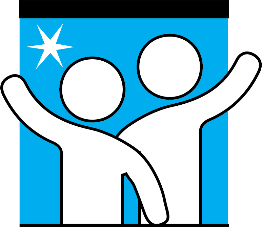 Contact After Adoption or Guardianship:Child Welfare Agency and Family InteractionsCase Western Reserve University, Ohio East Carolina University, North CarolinaRTI International, North Carolina Sponsored by: Office of Planning, Research and Evaluation, Administration for Children and FamiliesContact After Adoption or Guardianship:Child Welfare Agency and Family InteractionsCase Western Reserve University, Ohio East Carolina University, North CarolinaRTI International, North Carolina Sponsored by: Office of Planning, Research and Evaluation, Administration for Children and Families